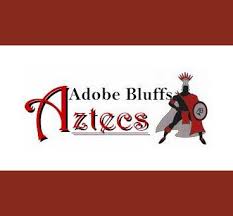 LADIES’ NIGHT OUT FUNDRAISERWHO: 		Any lady who wants to help raise money for Adobe Bluffs Elementary WHERE: 	The Cork & Craft		16990 Via Tazon		San Diego, CA 92127WHEN: 	Wednesday, January 17, 2018, 6:30-8:30 p.m.WHAT: 	Bring your friends (and meet new ones) to The Cork & Craft to help raise funds for the Adobe Bluff Foundation, which provides necessary funding to ensure the best possible education for our kids.  15% of all food and drinks ordered will be donated back to the school.  MORE INFO: 	https://www.abesfoundation.org/events CAN’T MAKE IT?: Stop in any time on 1/17 and let them know you’re with Adobe Bluffs. The school will still get credit. RSVP: 		Please respond by 1/16 so we can reserve the right amount of space at the restaurant. Visit: https://www.abesfoundation.org/events or return the lower portion of this form in your child’s red folder. Adobe Bluffs Ladies Night Out RSVP YES, I WILL ATTEND NAME: ______________________________________________________________NUMBER IN PARTY: __________EMAIL ADDRESS: ______________________________________________________